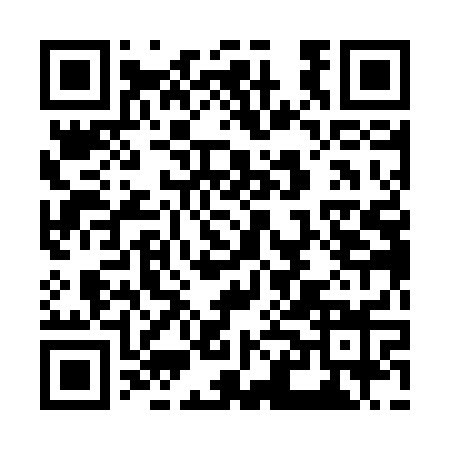 Prayer times for Daşoguz, TurkmenistanWed 1 May 2024 - Fri 31 May 2024High Latitude Method: NonePrayer Calculation Method: Muslim World LeagueAsar Calculation Method: ShafiPrayer times provided by https://www.salahtimes.comDateDayFajrSunriseDhuhrAsrMaghribIsha1Wed4:085:5612:574:507:599:402Thu4:065:5512:574:508:009:423Fri4:055:5412:574:518:019:434Sat4:035:5212:574:518:029:455Sun4:015:5112:574:518:039:466Mon3:595:5012:574:528:049:487Tue3:575:4912:574:528:059:508Wed3:565:4812:574:528:069:519Thu3:545:4612:574:528:079:5310Fri3:525:4512:574:538:089:5411Sat3:505:4412:574:538:109:5612Sun3:495:4312:574:538:119:5813Mon3:475:4212:574:548:129:5914Tue3:455:4112:574:548:1310:0115Wed3:445:4012:574:548:1410:0216Thu3:425:3912:574:558:1510:0417Fri3:415:3812:574:558:1610:0518Sat3:395:3712:574:558:1710:0719Sun3:385:3612:574:558:1810:0820Mon3:365:3512:574:568:1910:1021Tue3:355:3512:574:568:1910:1122Wed3:335:3412:574:568:2010:1323Thu3:325:3312:574:578:2110:1424Fri3:315:3212:574:578:2210:1625Sat3:295:3212:574:578:2310:1726Sun3:285:3112:574:588:2410:1827Mon3:275:3012:574:588:2510:2028Tue3:265:3012:584:588:2610:2129Wed3:255:2912:584:598:2710:2230Thu3:235:2912:584:598:2710:2431Fri3:225:2812:584:598:2810:25